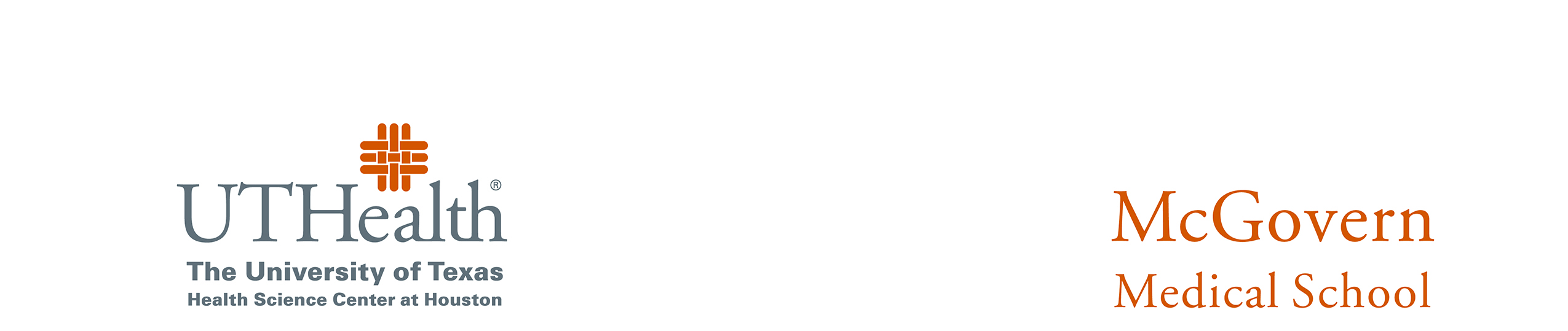 Office/Department/Center Name Line 2, if needed  Name + credentials  Title line 1  Title line 2  Up to 6 lines of title  List name 1 + credentials  Title line 1  List name 2 + credentials  Title line 1  List name 3 + credentials  Title line 1  List name 4 + credentials  Title line 1  List name 5 + credentials  Title line 1  List name 6 + credentials  Title line 1  List name 7 + credentials  Title line 1  List name 8 + credentials  Title line 1  